Рисунок 3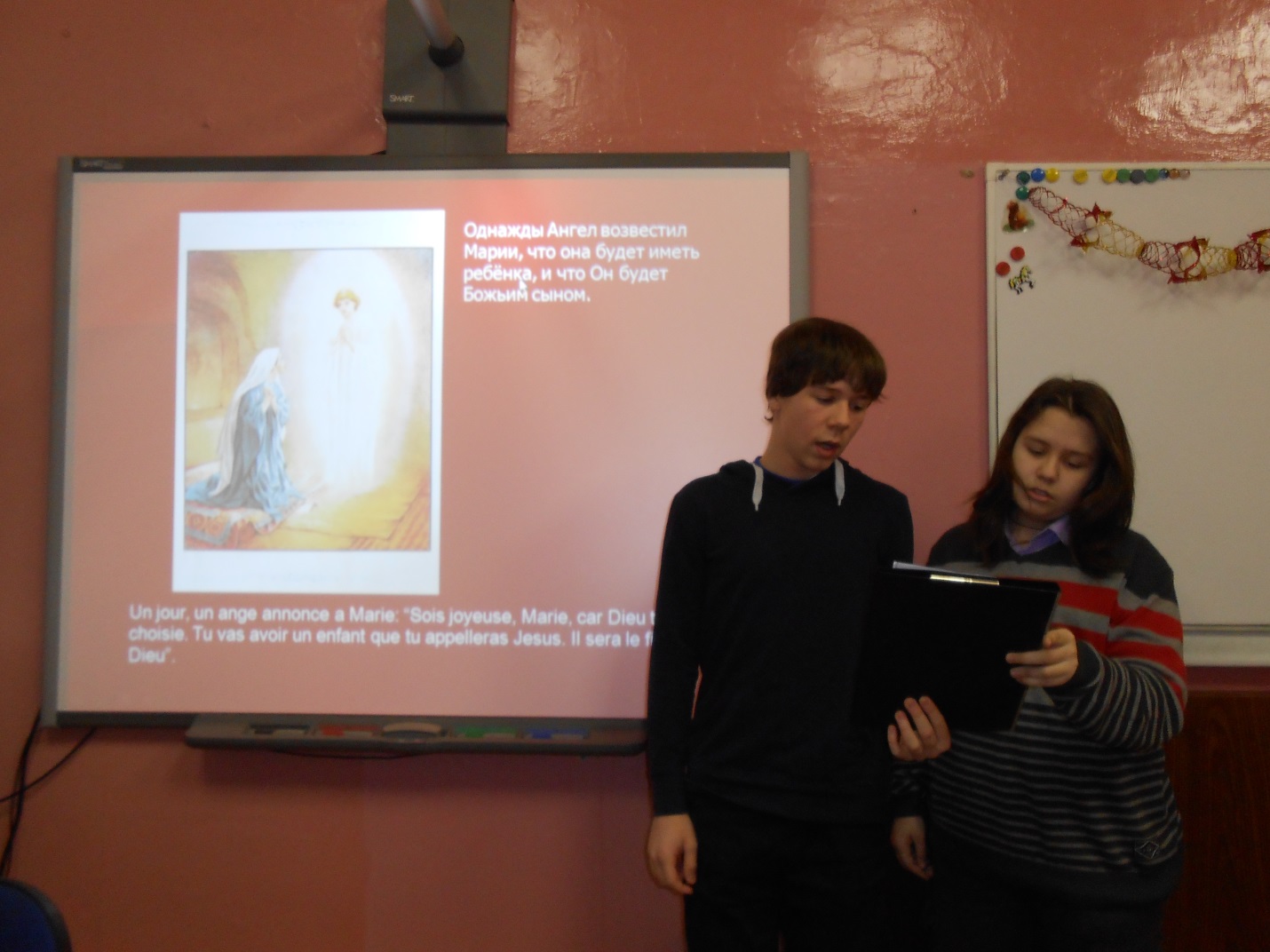 